Not: Bu çalışma programı örnek olup, çalışma saatlerini kendinize göre güncellemelisiniz.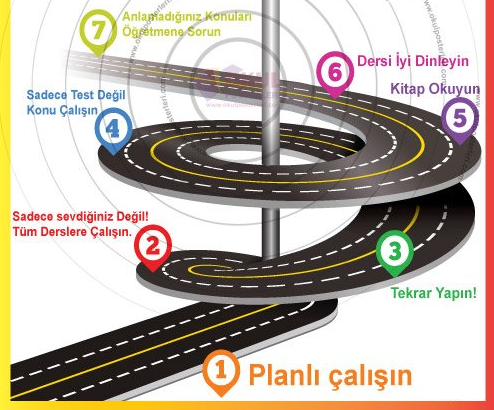 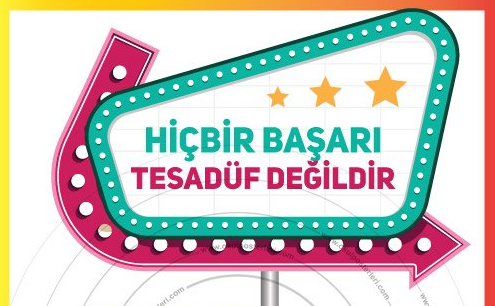 10. SINIF ÖRNEK DERS ÇALIŞMA PROGRAMI          10. SINIF ÖRNEK DERS ÇALIŞMA PROGRAMI          10. SINIF ÖRNEK DERS ÇALIŞMA PROGRAMI          10. SINIF ÖRNEK DERS ÇALIŞMA PROGRAMI          10. SINIF ÖRNEK DERS ÇALIŞMA PROGRAMI          10. SINIF ÖRNEK DERS ÇALIŞMA PROGRAMI          10. SINIF ÖRNEK DERS ÇALIŞMA PROGRAMI          10. SINIF ÖRNEK DERS ÇALIŞMA PROGRAMI          10. SINIF ÖRNEK DERS ÇALIŞMA PROGRAMI          SaatÇalışmaSaatlerinPazartesiSalıÇarşambaPerşembeCumaCumartesiPazar16.00-17.00DinlenmeDinlenmeDinlenmeDinlenmeDinlenmeDinlenmeDinlenme17.00-17.30Günün TekrarıGünün TekrarıGünün TekrarıGünün TekrarıGünün TekrarıParagrafParagraf17.30-17.40DinlenmeDinlenmeDinlenmeDinlenmeDinlenmeDinlenmeDinlenme17.40-18.30FizikParagrafKimyaFizikFizikDin K./FelsefeMatematik(9. Sınıf)18.30-19.00Yemek DinlenmeYemek DinlenmeYemek DinlenmeYemek DinlenmeYemek DinlenmeYemek DinlenmeYemek Dinlenme19.00-19.50ParagrafMatematikEdebiyatCoğrafyaKimyaTarih(9. Sınıf)Coğrafya(9. Sınıf)19.50-20.00DinlenmeDinlenmeDinlenmeDinlenmeDinlenmeDinlenmeDinlenme20.00-20.50MatematikTarihYabancı DilMatematikBiyolojiTürkçeMatematik20.50-21.00DinlenmeDinlenmeDinlenmeDinlenmeDinlenmeDinlenmeDinlenme21.00-21.50Matematik(9. Sınıf)Fizik(9. Sınıf)BiyolojiMatematik(9. Sınıf)Matematik(9. Sınıf)Kimya(9. Sınıf)Biyoloji(9. Sınıf)21.50-22.30DinlenmeDinlenmeDinlenmeDinlenmeDinlenmeDinlenmeDinlenme22.30-23.00Kitap OkumaKitap OkumaKitap OkumaKitap OkumaKitap OkumaKitap OkumaKitap OkumaUyuma SaatiUyuma SaatiUyuma SaatiUyuma SaatiUyuma SaatiUyuma SaatiUyuma Saati